                         MATEŘSKÁ ŠKOLA BLANSKO, RODKOVSKÉHO 2a, 
                         PŘÍSPĚVKOVÁ ORGANIZACE, 678 01 BLANSKO
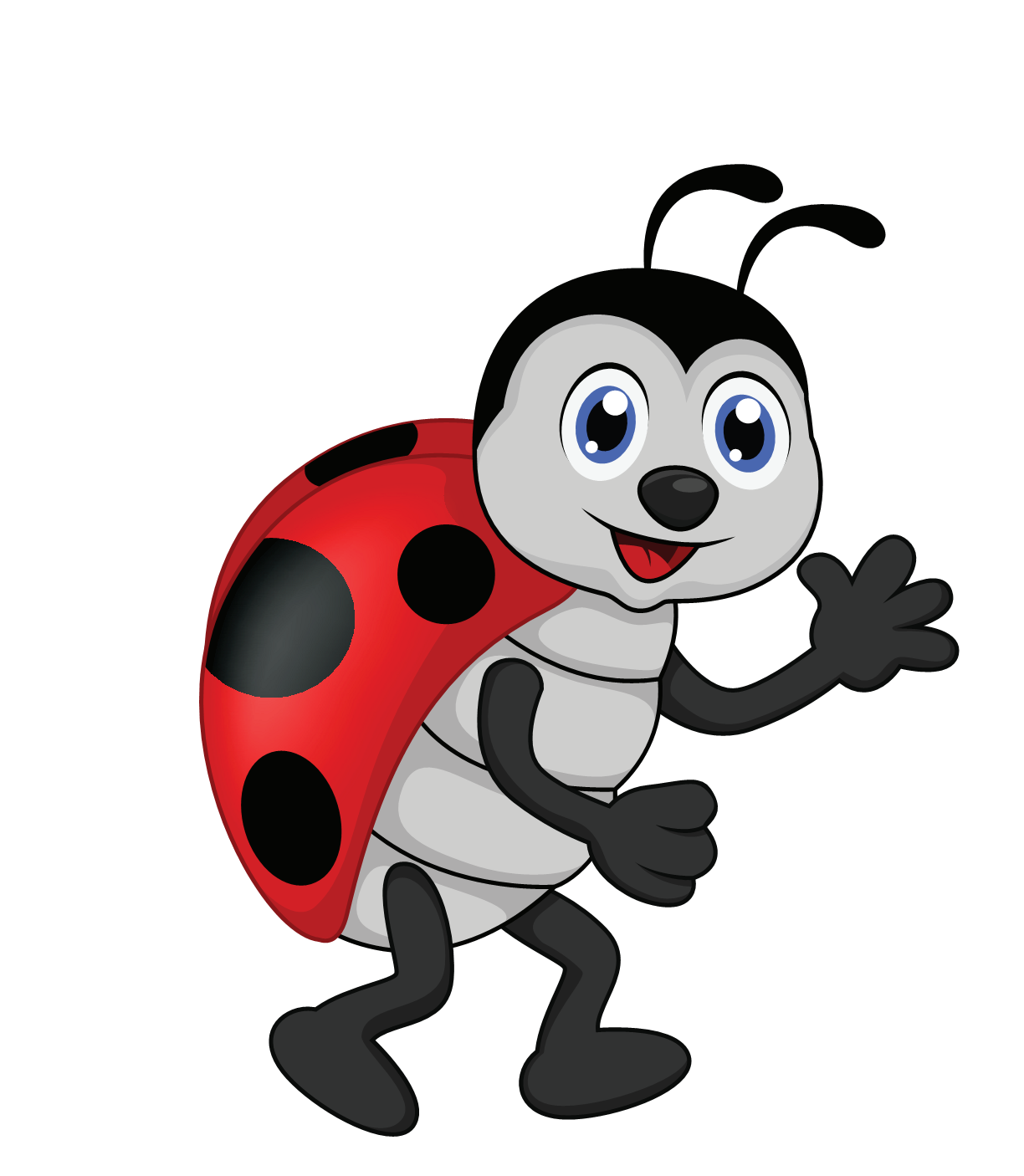            DOHODA PODMÍNEK POBYTU DÍTĚTE V MATEŘSKÉ ŠKOLE

JMÉNO A PŘÍJMENÍ MATKY: ……………………………………………………………………………………….

JMÉNO A PŘÍJMENÍ OTCE: ………………………………………………………………………………………….

JMÉNO A PŘÍJMENÍ DÍTĚTE: ……………………………………………………………………………………….
DATUM NAROZENÍ: …………………………………………………………………………………………………..
TRVALÉ BYDLIŠTĚ: ……………………………………………………………………………………………………..

DATUM NÁSTUPU DÍTĚTE K PŘEDŠKOLNÍMU VZDĚLÁVÁNÍ: ………………………………………
POŽADOVANÁ DÉLKA DOCHÁZKY ……………………………………………………………………………..
ZPŮSOB STRAVOVÁNÍ DÍTĚTE:
DOPOLEDNÍ SVAČINAOBĚDODPOLEDNÍ SVAČINAPITNÝ REŽIMPOŽADAVKY RODIČŮ NA POBYT V MATEŘSKÉ ŠKOLE: …………………………………………………

…………………………………………………………………………………………………………………………………
Potvrzuji správnost údajů a zavazuji se oznámit písemně jakoukoliv změnu týkající se stravování, zavazuji se dodržovat řád školní jídelny zveřejněný na www stránkách. V souladu s nařízením Evropského parlamentu a Rady (EU) Č. 2016/679 (GDPR) a zákona 110/2019 Sb. beru na vědomí zpracování mnou zadaných osobních údajů. Uvedené údaje jsou zpracovávány za účelem plnění této smlouvy, na základě plnění právní povinnosti (jméno a příjmení, datum narození k zařazení do kategorie strávníků) nebo z důvodu oprávněného zájmu správce (e-mail, telefon z důvodu potřeby kontaktovat a bankovní účet pro vratky přeplatků nebo identifikaci plateb). Současně beru na vědomí, že v případě potřeby mohou být údaje předány na základě vyžádání správním orgánům například Krajské hygienické stanici atd.). Beru na vědomí, že údaje budou zpracovávány po dobu využívání poskytování služeb + 12 měsíců po ukončení z důvodu případného doložení kontrolním orgánům. Byl jsem poučen o tom, že podle zákona o zpracování osobních údajů a GDPR mám právo požadovat informaci, jaké osobní údaje (moje nebo mého dítěte) organizace zpracovává, požadovat vysvětlení ohledně zpracování osobních údajů, vyžádat si přístup k těmto údajům a tyto nechat aktualizovat nebo opravit, požadovat výmaz těchto osobních údajů, v případě pochybností o dodržování povinností souvisejících se zpracováním osobních údajů obrátit se na organizaci nebo na Úřad pro ochranu osobních údajů a v případě, že se budu domnívat, že zpracování osobních údajů je v rozporu se zákonem. V případě dotazů ke zpracování osobních údajů můžete kontaktovat pověřence pro ochranu osobních údajů na adrese gdpr@jkaccounting.cz      
    
  ___________________________                                                                               ___________________________
                           datum                                                                                                            podpis zákonného zástupce
                                                                                                                                           
                                                                                                                                                          podpis ředitele školy
                                                                                                                                                                                                        